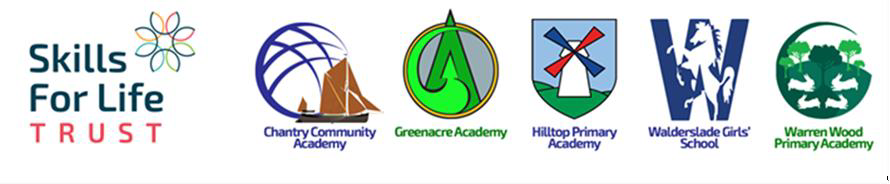 Greenacre AcademyTeacher of GeographyRequired September 2022Salary: MPS/UPSHours: Full time, permanentLocation: Greenacre Academy, ChathamDo you have strong Geography knowledge with a passion for the subject? If so read on!Greenacre Academy is looking to recruit a creative, innovating and suitably qualified Geography teacher who has strong subject knowledge and a passion for the subject.  You should enjoy teaching at a high level including GCSE and A level. Within this role there is the possibility, for the right candidate to move into the role of Head of Geography by leading the department.  To do this you should be an expert in your field with a proven track record of delivering high quality lessons.  You will also need the ability to develop staff within a team and be forward thinking and pro-active in ensuring lessons are adapted according to the latest key trends.Greenacre Academy, a single sex secondary boys’ school in Chatham, is part of the Skills for Life Trust. The Trust have developed a set of core values for staff which are promoted, encouraged and led by our CEO, Mr Andy Reese. The values help to ensure staff have a healthy work-life balance, are recognised and praised for their work, and are empowered to make decisions. As part of the Skills for Life Trust you will be involved in collaborative working across the primary and secondary settings.Amongst the many benefits of working within the Trust you will receive;Skills for Life Trust valuesFree Private Healthcare Cover Personal development and promotion opportunities across the TrustTrust wide focus on staff wellbeingA supportive environmentFree Flu VaccinationTimetabled and purposeful CPD Secure car parkingLaptop and technical supportAccess to the National College**The National College provides engaging CPD in a high quality video format on the latest practice, policy and research, working with some of the leading experts in education.Please check out this video for more information about Greenacre Academy https://youtu.be/g72TnNRujyQ If you would like an informal discussion about the role, please call the HR Department on 01634 861596 ext: 337 or email hr@sflt.org.uk who can arrange this for you.The Skills for Life Trust is committed to safeguarding and promoting the welfare of children and young people and expects all staff and volunteers to share this commitment. This post is subject to an enhanced disclosure from the Disclosure and Barring Service (DBS Check) and the receipt of two satisfactory references.www.sflt.org.uk Closing Date: 24th June 2022.  We reserve the right to close this advertisement early if we receive a high volume of suitable applications.